                         Witam Maluszki! 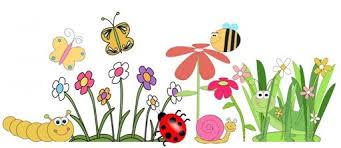 Na dzisiejszym zajęciu dowiesz się – Co się dzieje na łące?Zapraszam cię do zabawy „Rodzina pająków”.Przygotuj:- talerzyk papierowy, kostkę do gry, czarną farbę, flamastry.Wykonanie:- odbij na talerzyku papierowym paluszek zamoczony w farbie tyle razy, ile kropek wyrzucisz kostką;- po wyschnięciu dorysuj flamastrami odnóża, czułki, oczy, pamiętając, że pająki mają po każdej stronie cztery odnóża;- dorysuj pajęczynę.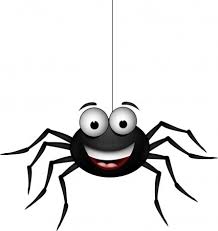 Zabawa „Policz ile jest…?”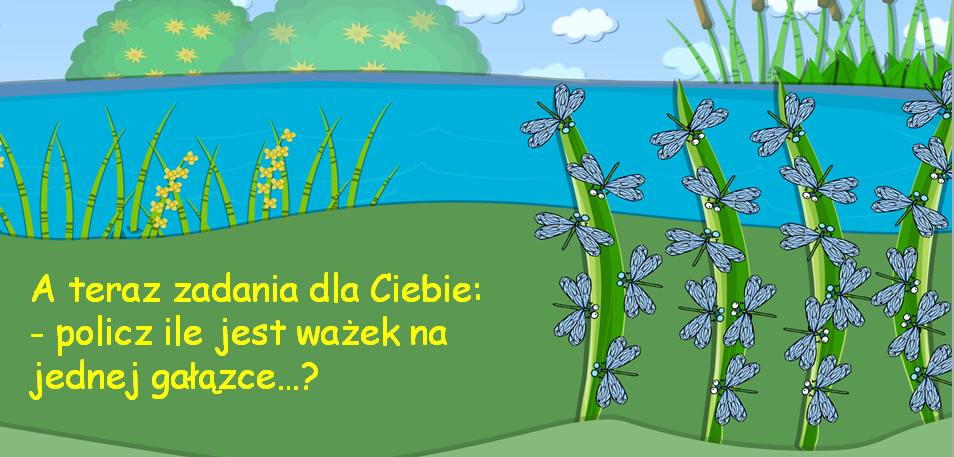 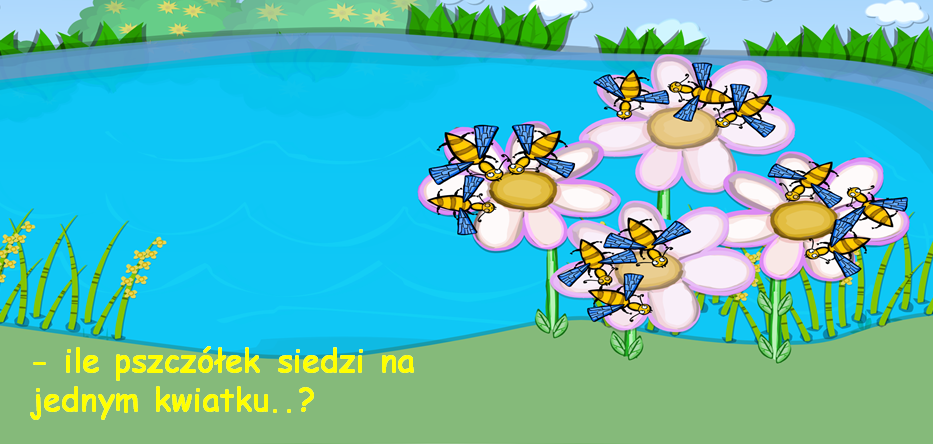 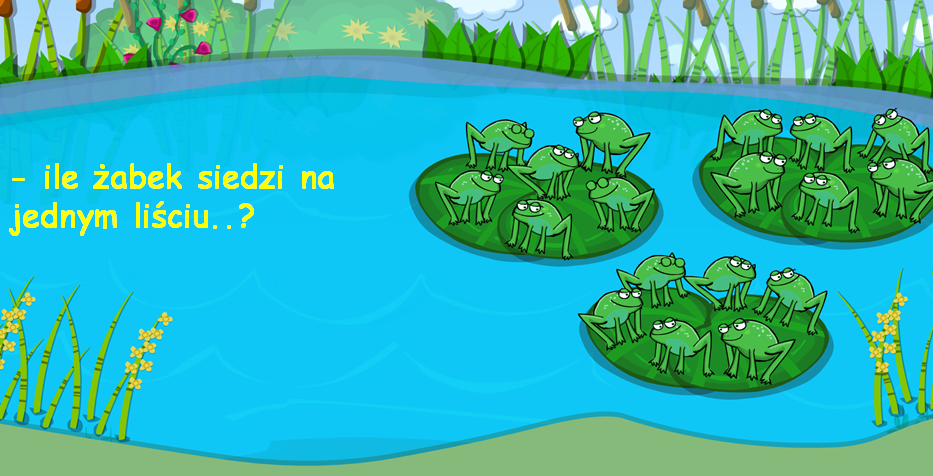 Obejrzyj teraz prezentację „Wyjątkowa pszczoła”:WyjatkowaPszczola-prezentacja.pptxJesteś już ekspertem od pszczół, możesz teraz bez przeszkód pokolorować pszczółkę.Zadanie_do_wykonania_(1).pdfTeraz troszeczkę się poruszamy.- Zabawa „Kamyczek” - maszeruj z wysokim podnoszeniem kolan w rytm wiersza:Idą dzieci równą drogą, po kamyczkach iść nie mogą.Po kamyczkach hop, hop, hop.Do dołeczka skok.Przy słowach hop, hop, hop wykonaj 3 podskoki.- Poproś rodzica o rozłożenie na podłodze liny lub wstążki. Przejdź po linie stopa za stopą.Poćwicz rączkę wykonując ćwiczenia:cwiczenia_grafomotoryczne(3).docxJeżeli nie jesteś zmęczony, wykonaj pracę plastyczną „Pszczoła”: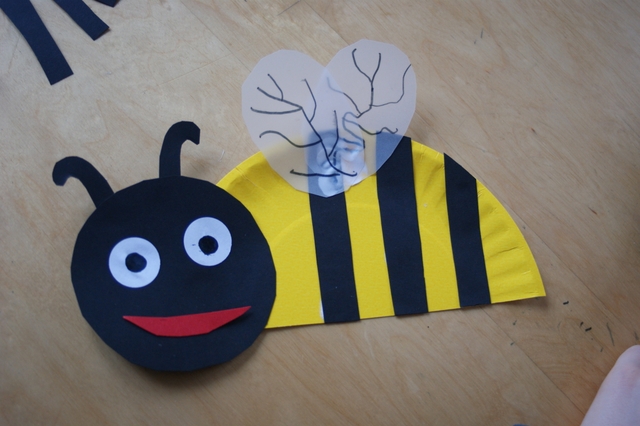 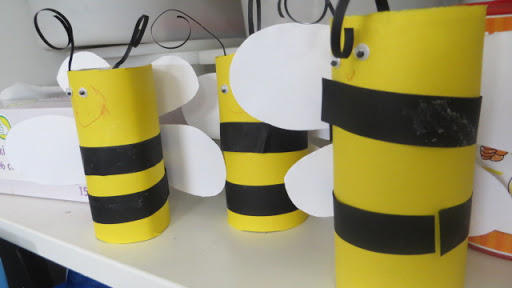 